Priorities for the WeekWeekly Calendar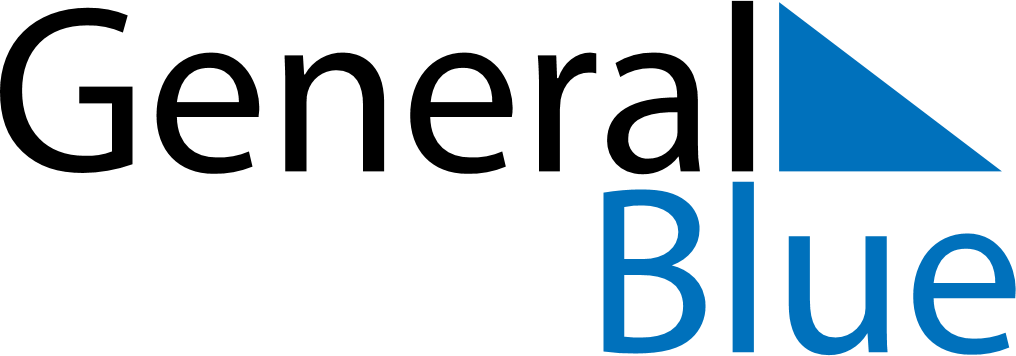 December 13, 2020 - December 19, 2020Weekly CalendarDecember 13, 2020 - December 19, 2020Weekly CalendarDecember 13, 2020 - December 19, 2020Weekly CalendarDecember 13, 2020 - December 19, 2020Weekly CalendarDecember 13, 2020 - December 19, 2020Weekly CalendarDecember 13, 2020 - December 19, 2020Weekly CalendarDecember 13, 2020 - December 19, 2020Weekly CalendarDecember 13, 2020 - December 19, 2020SUNDec 13MONDec 14TUEDec 15WEDDec 16THUDec 17FRIDec 18SATDec 196 AM7 AM8 AM9 AM10 AM11 AM12 PM1 PM2 PM3 PM4 PM5 PM6 PM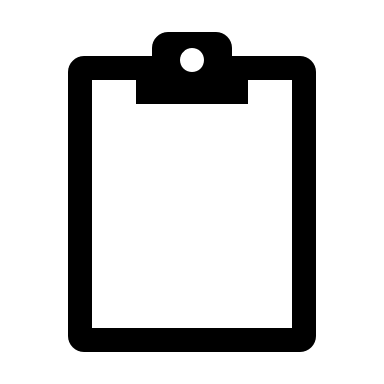 